IEEE P802.15Wireless Personal Area NetworksLegend:Arial size 13 indicates subsections for individual commentsRed underlined text needs to be adapted during the comment implementation (e.g. because it is a reference).Bold italic text is an instruction to the editor to implement the textREVISION HISTORY:New Relayed Device Configuration Request and Relayed Device Configuration Response elements are added.MCS ID information to be used for relayed frames is included in the Relay Configuration Response, Relayed Device Configuration Request and Relayed Device Configuration Response elements.Relay Control field is added in Data Frame and Control Frame formats.DESCRIPTION:Step by step relaying mechanism is summarized below as reference.STEP 1: Relay sends Association Request element and receives Association Response element.STEP 2: Relay obtains GTS (GTS Descriptor elements or GTS Descriptor List element.)This allocation is required for relay to transmit Reachable Address element to coordinator.STEP 3: Relay sends Reachable Address element to coordinatorSTEP 4: Coordinator sends Relay Configuration Request to relay deviceThis is required for relay device to know which devices it will serveSTEP 5: Relay device sends Relay Configuration Response to coordinatorRelay device confirms the list of devices that it will serveIt will only forward the frames that are destined to those devicesSTEP 6: Coordinator sends Relay Configuration Request to deviceThis is required for devices to use relay. They will set Relayed Frame bit to 1.STEP 7: Device sends Relay Configuration Response to coordinatorDevice confirms that it will use relaying by setting Relayed Frame bit to 1.STEP 8: Relay device request additional GTS. GTSs for the relay link in the superframe after the ones allocated for the direct link by macRelayingOffset.Device does not request additional GTS since its receiver is enabled all the time.DRAFT-AMENDING TEXT:Add the following definitions under 3.1:relay device: A non-coordinator device that is used to forward data from a coordinator to a device and from a device to a coordinator.”relayed device: A non-coordinator device whose frames are being relayed by a relay device.relay link: A relay link is an indirect connection between a device and the coordinator through a relay device.Remove the following sentence in P30L9:“Relay device is a non-coordinator device and is used to forward data from a coordinator to a device and from a device to a coordinator.”Insert the following sentence after P38L37:GTS for relay devices shall not overlap with GTS allocated to other devices.Insert the following subclauses:5.10 Relaying5.10.1 Determining potential relay configurationsA relay device shall indicate capRelay during the association as described in 5.3.4.3. After receiving an Association Response element indicating successful association and confirming the use of capRelay, the relay device starts listening to its environment and collecting the transmitter addresses of observed MPDUs.NOTE--Due to the nature of wireless communications, a device in the OWPAN will be able to receive and decode transmissions from all other devices complying with this standard that are in the same coverage area.The relay device shall periodically transmit a Reachable Address element to the coordinator. The periodicity is implementation-specific. Fig. x shows exchange between the relay device and coordinator.Upon receiving a Reachable Address element, the coordinator shall decide whether to use relaying for communication with the devices in the Reachable Address element. The coordinator may activate the relaying for a certain device as described in 5.10.2. The coordinator may deactivate the relaying for a certain device at any timeThe coordinator should deactivate the relaying for a certain device when it was previously reachable by the relay device and determined permanently not reachable anymore.In the presence of multiple relay devices in the environment, coordinator may choose more than one relay for a device.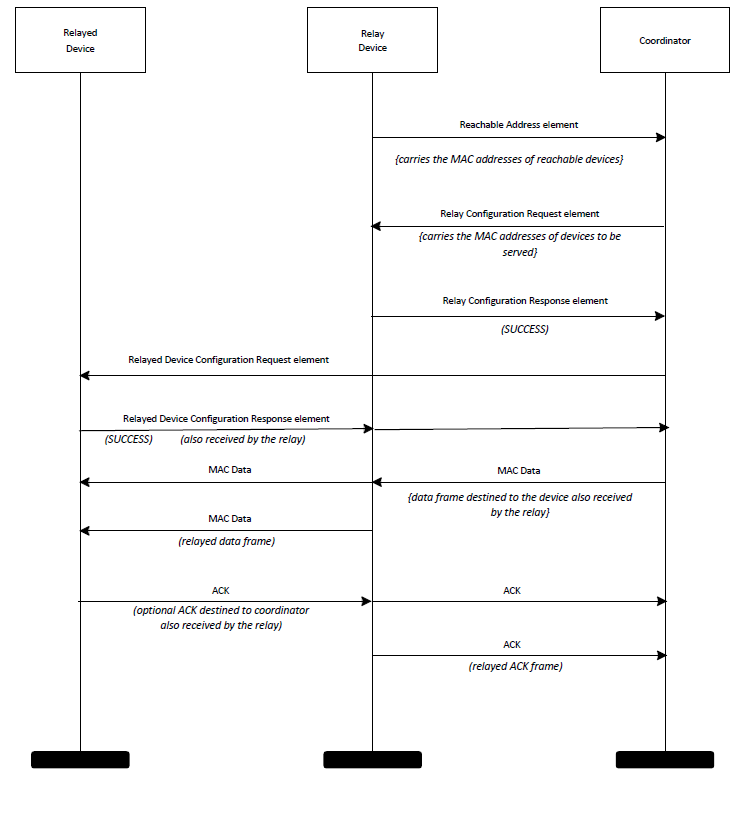 Fig.  Relay activation chart for relaying operation5.10.2 Activating a relay link, shall send Relay Configuration Request element, as described in 6.6.29, to the intended relay device with the Relay Active field set to one and the Relay Link Address field set to the address of the device intended to have the relay link.Upon receiving the Relay Configuration Request from the coordinator, the intended relay device shall answer with a Relay Configuration Response. It shall set the Status field to SUCCESS if the request was accepted and DENIED otherwise. The intended relay device shall include the usable MCS ID for transmissions from the intended relayed device to the relay device in the Relay Configuration Response element. Upon receiving a Relay Configuration Response element with Status set to SUCCESS from the intended relay device, the coordinator shall transmit Relayed Device Configuration Request element to the intended relayed device. Upon receiving the Relayed Device Configuration Request from the coordinator, the intended relayed device shall answer with a Relayed Device Configuration Response. It shall set the Status field to SUCCESS if the request was accepted and DENIED otherwise. The intended relayed device shall include the usable MCS ID for transmissions from the intended relay device to the relayed device in the Relayed Configuration Response element. The frame containing the Relayed Device Configuration Response element shall have the Relayed Frame field set to one. The intended relay device shall thus decode the frame and if the Status field is SUCCESS, shall store the MCS to use for future relayed transmissions to the intended relayed device.If the coordinator receives a Relayed Device Configuration Response element with Status other than SUCCESS from the intended relayed device, the coordinator shall undo the configuration of the relay device as described in 5.10.3.5.10.3 Deactivating a relay linkTo deactivate a relay link, the coordinator shall transmit the same Relay Configuration Request and Relayed Configuration Request elements to the active relay device and the relayed device. Those elements shall have the Relay Active field set to zero and the Relay Link Address set to the device that  a relay link.If the relay device or a device for which relaying is active leaves the OWPAN as described in 5.5.7, the coordinator shall deactivate the relaying in the remaining relay device or relayed device only.A relayed device should deactivate a relay link when it notices that an active relay device is not reachable by the configured MCS anymore. A relay device should deactivate a relay link when it notices that a relayed device is not reachable by the configured MCS anymore.5.10.4 Relaying framesThe relay device obtains GTS for relayed transmissions like any other device as described in 5.3.4.The frames that will be relayed shall be sent with Relayed Frame field set to one as described in 6.2.2. The frames, either sent from coordinator to device or from device to coordinator, are also received by the relay device. The relay device accepts and stores the frames with Relayed Frame field set to one. If the frame is valid, its MAC sublayer then relays the frame as it is. The MCS to use for relayed frames shall be the one configured at relay link activation as described in 5.10.2.ACK frames are relayed like other frame. elay device does not acknowledge any frame sent to it.A frame with a destination address equal to the broadcast address shall be relayedIf the capFullDuplex was agreed during association with the device, the relay device may perform relaying simultaneously to both directions without self-interference due to the directive nature of light propagation.Add the row to the Table 37 MAC Capabilities6.6.28 Reachable Address elementThe format of the Reachable Address element is shown inFig X – Reachable Address elementAddress Count: The Address Count field is an integer representing the number of addresses in the Reachable Addresses field.Reachable Addresses 1 … N: These fields contain one or more MAC addresses of reachable, i.e. observed, devices.Insert the following new subclause:6.6.29 Relay Configuration Request elementThe format Relay Configuration Request element is depicted in Figure X.Figure X – Relay Configuration Request ElementRelay Active: The Relay Active field is set to one to indicate that relaying is active. The Relay Active field is set to zero to indicate that relaying is not active.Device Address: The Device Address field contains the address of the 6.6.30 Relay Configuration Response elementThe format Relay Configuration Response element is depicted in Figure X.Figure X – Relay Configuration Response ElementStatus Code: The status code indicates the result of the preceding relay configuration request. Status codes are listed in Table Table  Status codes of the Relay Configuration Response elementMCS ID: The MCS ID indicates the MCS ID to use for relayed frames.Device Address: This field shall contain the value from the Device Address field from the corresponding Relay Configuration Request element.6.6.31 Relayed Device Configuration Request elementThe format Relayed Device Configuration Request element is depicted in Figure X.Figure X – Relayed Device Configuration Request ElementRelay Active: The Relay Active field is set to one to indicate that relaying is active. The Relay Active field is set to zero to indicate that relaying is not active.Device Address: The Device Address field contains the address of the devices that may become a relayed device. In case the element is sent to the intended relayed device, the field shall contain the address of the intended relay device.MCS ID: The MCS ID field contains the MCS to be used for relayed frames.6.6.32 Relayed Device Configuration Response elementThe format Relayed Device Configuration Response element is depicted in Figure X.Figure X – Relayed Device Configuration Response ElementStatus Code: The status code indicates the result of the preceding relay configuration request. Status codes are listed in Table .Table Status codes of the Relay Configuration Response elementMCS ID: The MCS ID indicates the MCS ID to use for relayed frames.Append the following rows to Table 12hange Bit10 Field name from “reserved” to “Relayed Frame”Add the following paragraph:Relayed Frame: This field shall be set to one if .Add the Relay Control FieldRelay Control: This field contains the MAC address of the relay device if the data frame is exchanged through a relay link between coordinator and relayed device. Otherwise, the field does not existAdd the Relay Control FieldRelay Control: This field contains the MAC address of the relay device if the data frame is exchanged through a relay link between coordinator and relayed device. ProjectIEEE P802.15 Working Group for Wireless Personal Area Networks (WPANs)IEEE P802.15 Working Group for Wireless Personal Area Networks (WPANs)TitleRelaying Comment Resolution TextRelaying Comment Resolution TextDate SubmittedSourceRefik Çağlar Kızılırmak Nazarbayev UniversityKai Lennert BoberFraunhofer HHITunçer BaykaşKadir Has UniversityMurat UysalÖzyeğin UniversityVoice:	[   ]
Fax:	[   ]
E-mail:	[   ]Re:AbstractPurposeComment resolutionComment resolutionNoticeThis document has been prepared to assist the IEEE P802.15.  It is offered as a basis for discussion and is not binding on the contributing individual(s) or organization(s). The material in this document is subject to change in form and content after further study. The contributor(s) reserve(s) the right to add, amend or withdraw material contained herein.This document has been prepared to assist the IEEE P802.15.  It is offered as a basis for discussion and is not binding on the contributing individual(s) or organization(s). The material in this document is subject to change in form and content after further study. The contributor(s) reserve(s) the right to add, amend or withdraw material contained herein.ReleaseThe contributor acknowledges and accepts that this contribution becomes the property of IEEE and may be made publicly available by P802.15.The contributor acknowledges and accepts that this contribution becomes the property of IEEE and may be made publicly available by P802.15.NameIDDescriptionRequired CapabilitiescapRelayedDeviceXThe device supports relaying procedurecapRelayDeviceXThe device supports acting as a relay.1 Octet6 Octets…6 OctetsAddress Count(N)ReachableAddress 1ReachableAddress NBit 0Bits 1-76 OctetsRelay ActivereservedDevice Address1 Octet6 Octets1 OctetStatus CodeDeviceAddressMCS IDValueDescription0reserved1DENIED 2SUCCESS3-255reservedBit 0Bits 1-76 Octets1 OctetRelay ActivereservedDevice AddressMCSID1 Octet6 Octets1 OctetStatus CodeDeviceAddressMCS IDValueDescription0reserved1DENIED 2SUCCESS3-255reservedIDElementSubclause17Reachable Address element6.6.2818Relay Configuration Request element6.6.2919Relay Configuration Response element6.6.3020Relayed Device ConfigurationRequest element6.6.3121Relayed Device ConfigurationResponse element6.6.322 Octets0/2 Octets2/6 Octets2/6 Octets0/6 Octets2 Octets0/6 Octetvariable4 OctetsFrameControlPollACKReceiver AddressTransmitterAddressAuxiliary AddressSequenceControlRelayControl  MSDU / A-MSDUFCSMAC Frame Header (MHR)MAC Frame Header (MHR)MAC Frame Header (MHR)MAC Frame Header (MHR)MAC Frame Header (MHR)MAC Frame Header (MHR)MAC Frame Header (MHR)PayloadFCS2 Octets0/2 Octets2/6 Octets2/6 Octets6 Octets0/6 Octetvariable4 OctetsFrameControlACKInformationReceiver AddressTransmitterAddressAuxiliary AddressRelayControl  ControlInformationFCSMAC Frame Header (MHR)MAC Frame Header (MHR)MAC Frame Header (MHR)MAC Frame Header (MHR)MAC Frame Header (MHR)MAC Frame Header (MHR)PayloadFCS